Chapter 11 积分变换法一、无界空间的有源导热问题—Fourier变换法定解问题: 一维无源导热问题解：把看作参数，应用Fourier变换:解得 因为，  (利用），利用卷积定理，得其中 容易验证，是问题的解。称为一维无源导热问题的基本解（或Green Function）。显然，只要找到了Green Function， 则任意初始分布的解均可通过一个积分表示出来。物理意义：在方程为齐次的情况下，在时刻，在处放置一个热量为的点热源，相当于给定初始温度分布 因此，就是在时刻，在处放置了一个热量为的点热源的情况下，在时刻杆上的温度分布。因而，它是点源的“影响函数”或作用的“传播函数”。随着时间的增长，曲线渐趋平坦，即热量从点源处逐渐向温度较低的两侧流动。但是，在任一时刻，杆上的总热量保持不变。即另外，Green Function 具有性质：在时，无意义，这反映了热传导的不可逆性。  推广： 是  的解。性质：.一维有源零初始条件的导热问题解：把看作参数，应用Fourier变换，此非齐次方程可用Laplace变换，或常数变异法求解。得            因为         (利用）.         利用卷积定理，有         其中 它也是问题  的解。因此，一维无界空间的有源导热问题的解为称为一维无界空间导热问题的基本解（或Green Function）。三维无界空间的静电场问题静电势满足Poisson方程，即现在用三重Fourier变换:求解。其中和  或       设由卷积定理得，引入函数   并利用，有显然，是非齐次方程  的最简单的特殊问题  的解。我们称为方程的基本解 （或 Green Function）.的物理意义：在空间点放置一个电量为的点电荷，此电荷在点产生的电势为 显然，它具有源点与场点的交换对称性：.三维无界空间的受迫振动问题   Poisson公式和推迟势公式现在的定解问题是自由振动问题解：现在用三重Fourier变换：求解。其中和Fourier变换后，方程变为解之得，.     下面求解它的原函数，利用其中，，这是因为，因此    因此，由卷积定理，    另外， 由卷积定理，注意到，只有当满足条件时，此式中的被积函数才可能不为零。这条件就是以点为圆心，at为半径的球面，记之为。于是，上式可写成简洁的形式：其中，是球面的面积元。上式称为Poisson公式。物理意义：Possion公式表明，时刻t，点的波动情况是由初始条件和在球面上的值决定的。既然此球面的半径是at，可见扰动是以速度a传播的。为了清楚地看出三维波动问题的特点，我们设初始扰动只局限于某一有限区域[即和仅在区域内取非零值]，并以d和D分别表示点至的最小距离和最大距离，如图所示。当时，与尚不相交，和在球面上都取零值，所以 . 从物理角度看，这是因为扰动的前波阵面尚未到达点，此点仍处于静止状态。当时，与又不相交，同样有。从物理角度看，这是因为扰动的后波阵面已经过去，点又恢复静止状态。只有当时，与相交，和在球面上取非零值，Poisson公式中的积分只才可能不为零，扰动到达点。由此可见，三维波动问题的解是一种“推迟势”解，且具有清晰的前阵面和后阵面，没有后效现象。同时振幅在传播过程中与距离的一次方成反比而减小（那么，能量流以与距离的平方成反比的方式减小，即能量守恒），这种现象也称为Huygens现象。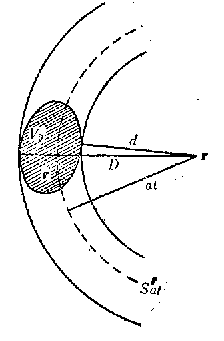 受迫振动问题解：Fourier变换后，方程变为解之得（可以用Laplace变换法求解）利用，得到，      其中利用了 （）注意到，式中的被积函数只有当，即时才可能不为零，而且从的积分限看又必须。由此可见，必须满足条件。这是以点为球心、at为半径的球体，记之为。在此条件下，对积分后，得到这就是受迫振动问题的解。物理意义：在零初始条件下，时刻，点的波动情况由区域上的振源决定，而且就振源内的点的振动来说，其发出扰动的时刻是，时刻t比时刻晚了。这又一次说明波的传播速度为a。所以，也称为推迟势公式。因此，三维无界空间的受迫振动问题  的解为四、Laplace变换法半无限长均匀细杆的导热问题（侧面绝热）其中为已知常数。解：将变量看作参数，对定解问题进行Laplace变换，   得到关于像函数的常微分方程将p看作参数，解方程得到，利用，定出；由条件，定出于是有 .现在将看作参数，对上式进行反演，前面已经讲过，由相似定理，得，利用卷积定理，得进一步，可以作代换，并引入误差函数，并利用积分，可以写成一维无界区域受迫振动问题的一般形式是解：将变量看作参数，对定解问题进行Laplace变换，解得（可用常数变异法、求解公式），，其中，是两个固定常数，而是任意常数。这是方程的通解。这是一个无界问题，无直接的边界条件来确定但可利用()。因为当充分大时应当是有界的，因此也是有界的。为此，应为0，而且，因而   为求它的原函数，可以逐项进行反演（将和看作参数），先求右端第一个积分的三项，由延迟定理，得 由卷积定理，得 因此相似地，有 注意到，利用原函数求导定理，得右端第二个积分的原函数可相似求得，由最后可得，这就是一维无界区域受迫振动问题的解。特别是，当时，它就是D’Alembert公式。